ГОСУДАРСТВЕННОЕ АВТОНОМНОЕ ПРОФЕССИОНАЛЬНОЕ ОБРАЗОВАТЕЛЬНОЕ УЧРЕЖДЕНИЕ «МЕДНОГОРСКИЙ ИНДУСТРИАЛЬНЫЙ КОЛЛЕДЖ»Г. МЕДНОГОРСКА ОРЕНБУРГСКОЙ ОБЛАСТИ(ГАПОУ МИК)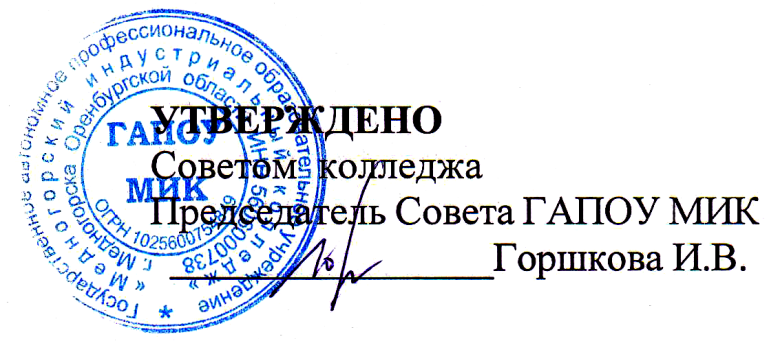 ПРАВИЛАприёма  граждан на обучение по образовательным программам среднего профессионального образования  в Государственное автономное профессиональное образовательное учреждение «Медногорский индустриальный колледж» г. Медногорска Оренбургской областив 2021 году2021Оглавление Общие положения                                                                                                                        Информирование поступающих о приеме                                               Перечень профессий/специальностей по очной форме обучения                   за счет средств бюджета Оренбургской области и за счет средств физических и юридических лиц по договорам об оказании платных образовательных услуг  Перечень специальностей по заочной форме обучения  за счет средств физических и юридических лиц по договорам об оказании платных образовательных услугСроки приема заявлений и документов от поступающихПрием документов от поступающихПроцедура зачисления на обучение за счет средств бюджета Оренбургской областиПроцедура зачисления на обучение за счет средств физических и юридических лиц по договорам об оказании платных образовательных услугОбщие положенияНастоящие Правила приема (далее – Правила) в Государственное автономное профессиональное образовательное учреждение «Медногорский индустриальный колледж» г. Медногорска Оренбургской области (далее – Колледж), определяют последовательность и особенности приема граждан Российской Федерации, иностранных граждан, лиц без гражданства, в том числе соотечественников, проживающих за рубежом (далее - граждане, лица, поступающие), на обучение по образовательным программам среднего профессионального образования по профессиям и специальностям, по различным формам обучения и условиям получения образования.Настоящие Правила разработаны на основании:части 9 статьи 55 Федерального закона от 29.12.2012 № 273-ФЗ                «Об образовании в Российской Федерации»;приказа Министерства просвещения Российской Федерации от 02.09.2020 № 457 «Об утверждении Порядка приема на обучение по образовательным программам среднего профессионального образования»                (далее – Порядок приема).Информирование поступающих о приеме2.1   Организация приема на обучение по образовательным программам среднего профессионального образования осуществляется приемной комиссией колледжа,  деятельность  которой  регулируется  Положением о ней. 2.2 Для поступающего на официальном сайте Колледжа (http://www.fgouspomik.ru) в разделе «Абитуриенту» и на информационном стенде в учебных корпусах по  адресам: г. Медногорск, ул. Советская, д. 23 и  г. Кувандык, ул. Фестивальная, 14   размещена информация о последовательности и особенностях приема.         2.3    По  вопросам, связанных с приемом, следует обращаться в  Приемную комиссию в соответствии с режимом и графиком ее работы:   понедельник-четверг с 9.00 до 17.00;   пятница  с 9.00 до 16.00;   суббота с 9.00 до 13.00.-  по телефонам  8 (35379  31704)   г.Медногорск ,   8 (35361  38290) г.Кувандык  ;- в разделе «Обратная связь» на официальном сайте колледжа (http://www.fgouspomik.ru);- лично по адресам г. Медногорск, ул. Советская, д. 23 и  г. Кувандык, ул. Фестивальная, 14.2.4 Колледж в обязательном порядке осуществляет ознакомление поступающих и их родителей (законных представителей) со своим уставом, с лицензией на осуществление образовательной деятельности, со свидетельством о государственной аккредитации, образовательными программами на которые осуществляется прием документов, Правилами приема и условиями обучения, Правилами внутреннего распорядка для обучающихся, Правилами проживания в общежитии, регламентирующими организацию и осуществление образовательной деятельности, права и обязанности обучающихся, через размещение  копий  указанных  документов:- на официальном сайте (http://www.fgouspomik.ru) в подразделе «Документы»  главного  раздела  «Сведения об образовательной организации»;- на информационных стендах в Приемной комиссии г. Медногорск, ул. Советская, д. 23 и  г. Кувандык, ул. Фестивальная, 14.2.5  В период приема документов приемная комиссия  ежедневно размещает на официальном сайте колледжа в разделе «Абитуриенту» (http://www.fgouspomik.ru) и информационном стенде приемной комиссии по адресам г. Медногорск, ул. Советская, д. 23 и  г. Кувандык, ул. Фестивальная, 14.,  сведения о количестве поданных заявлений по каждой специальности/профессии с выделением форм обучения (очная, заочная).2.6 В филиале  колледжа информирование поступающих осуществляется  в соответствии с пунктами  2.2 - 2.5 настоящих Правил.3. Перечень профессий/специальностей по очной форме обучения за счет средств бюджета Оренбургской области и за счет физических и или) юридических лиц по договорам об оказании платных образовательных услуг3.1. Прием в Коллеж лиц для обучения по образовательным программам среднего профессионального образования по очной форме обучения за счет средств бюджета Оренбургской области, является общедоступным в рамках контрольных цифрах приема (утверждены приказом министерства образования Оренбургской области № 01-21/98 от 27.01.2021 «Об установлении организациям, осуществляющим образовательную деятельность по образовательным программам среднего профессионального образования, контрольных цифр приема за счет средств областного бюджета в 2021 году»).3.2 Получение среднего профессионального образования по программам подготовки специалистов среднего звена впервые лицами, имеющими диплом о среднем профессиональном образовании с присвоением квалификации квалифицированного рабочего или служащего, не является получением второго или последующего среднего профессионального образования повторно, следовательно, поступающие имеют право претендовать на получение образования по специальности  за счет бюджета Оренбургской области.3.3 Перечень профессий и специальностей среднего профессионального образования, на которые  Колледж в 2021 году объявляется набор на общедоступной основе:Подготовка квалифицированных рабочих и служащихПодготовка специалистов среднего звена4. Перечень специальностей по заочной  форме обучения за счет физических и (или) юридических лиц по договорам об оказании платных образовательных услугПодготовка специалистов среднего звенаСроки приема заявлений и документов от поступающих5.1 Прием в Колледж для обучения по образовательным программам среднего профессионального образования осуществляется на первый курс по заявлениям на бланке установленной формы (Приложение 1) граждан, имеющих основное общее образование и (или) среднее общее образование.  5.2 Начало приема документов по образовательным программам среднего профессионального образования по всем формам обучения – 15.06. 2021.5.3 Срок завершения приема заявлений и документов от поступающих:5.4 В заявлении поступающий обязан внести все обязательные в соответствии с Порядком приема сведения. 5.5 В случае представления поступающим заявления, содержащего не все сведения из числа обязательных и (или) сведения, не соответствующие действительности, Колледж  возвращает документы поступающему.                5.6  Поступающие на обучение по образовательным программам среднего профессионального образования вправе направить/предоставить заявление о приеме, а также копии необходимых документов одним из следующих способов:       1)  лично в образовательную организацию;       2) через операторов почтовой связи общего пользования (по почте). Для этого необходимо:А. Распечатать форму заявления поступающего, выложенную на сайте http://www.fgouspomik.ru  (в разделе Абитуриенту; Заявление на прием), заполнить заявление, поставить необходимые подписи и дату заполнения.        Б. К	заявлению	абитуриента	приложить	ксерокопии документов:                       - паспорта  (разворот с фотографией и прописка);                       - документа об образовании и (или) документа об образовании и о                    квалификации и приложение к нему;                 -заявление о согласии на обработку персональных данных. В. Пакет документов отправить заказным письмом с описью вложения по адресу:  462431, Оренбургская область, г. Медногорск, ул. Советская, д. 23, с пометкой  «В приемную комиссию›  -  по программам подготовки специалистов среднего звена.                                                    Либо по адресу: 462211 Оренбургская область,  г. Кувандык, ул. Фестивальная, д.14, с пометкой  «В приемную комиссию›   - по программам подготовки квалифицированных рабочих, служащих. Второй экземпляр описи и квитанция остаются у поступающего.3) в электронной форме (по электронной почте). Для этого необходимо:А. Распечатать форму заявления поступающего, выложенную на сайте, заполнить заявление, поставить необходимые подписи и дату заполнения.Б. Отсканировать:заполненное и подписанное заявление;заполненное и подписанное заявление о согласии на обработку персональных данных;паспорт (разворот с фотографией и прописка);документ об образовании и (или) документ об образовании и о квалификации и приложение к нему.В. Каждый отсканированный документ сохранить в отдельном файле. В имени файла должна содержаться следующая информация: фамилия абитуриента, название документа.Г. Отправить письмо с указанием перечня направляемых документов по электронной почте на адрес: mik@esoo.ru, прикрепив файлы с отсканированными заявлением и документами. В теме письма должно быть указано: ‹Документы в приемную комиссию. Фамилия, Имя, Отчество nocтynaющeгo».Д. Приемная комиссия информирует абитуриента о приеме заявления (с приложениями), или возврате документов, в связи с предоставлением неполного комплекта документов, или документов, содержащих недостоверные сведения.5.7 Поступающие на обучение по образовательным программам среднего профессионального образования имеют возможность представить документы c использованием  функционала  (сервисов)  регионального портала государственных и  муниципальных услуг.Колледж осуществляет проверку достоверности сведений, указанных в заявлении о приеме, и соответствия действительности поданных электронных образцов документов. При проведении указанной проверки колледж вправе обращаться в соответствующие государственные информационные системы, государственные (муниципальные) органы и организации. 5.8 После получения заявления о приеме колледж в электронной форме или с помощью операторов почтовой связи общего пользования информирует поступающего о необходимости для зачисления в колледж представить уведомление о намерении обучаться и о сроках его представления.5.9 Уведомление о намерении  обучаться (Приложение 3) подается поступающим тем способом которым было подано заявление о приеме.                           5.10  В колледже отсутствуют  специальные возможности и условия приема документов, установленные  Федеральным законом  от 06.04.2011 №63-ФЗ «Об электронной подписи».6.  Прием документов от поступающих6.1 Перечень документов от граждан Российской Федерации6.1.1 При подаче заявления (на русском языке) о приеме в Колледж поступающий из числа граждан Российской Федерации предъявляет следующие документы из числа обязательных:оригинал или копию документов, удостоверяющих его личность, гражданство;оригинал или копию документа об образовании и (или) документа об образовании и о квалификации;4 фотографии.6.2  Прием документов от иностранных граждан, лиц без гражданства,  в том числе соотечественников, проживающих за рубежом6.2.1 Прием иностранных граждан на обучение в Колледж осуществляется за счет средств бюджета Оренбургской области в соответствии с международными договорами Российской Федерации, на образование иностранных граждан в Российской Федерации, а также по договорам об оказании платных образовательных услуг.6.2.2 В соответствии со статьей 1 Соглашения от 24.11.1998 между Правительством Республики Беларусь, Правительством Республики Казахстан, Правительством Кыргызской Республики, Правительством Российской Федерации  и  Правительством  Республики  Таджикистан о взаимном признании и эквивалентности документов об образовании, ученых степенях и званиях                     «О предоставлении равных прав гражданам государств - участников Договора об углублении интеграции в экономической и гуманитарной областях от 29.03.1996 на поступление в учебные заведения» на места, финансируемые из государственного бюджета (за счет средств бюджета Оренбургской области) могут поступать лица, имеющие гражданство указанных иностранных государств.6.2.3 При подаче заявления (на русском языке) о приеме в Колледж поступающий из числа иностранных граждан, лиц без гражданства,  в том числе соотечественников, проживающих за рубежом предъявляет следующие документы из числа обязательных:- копию документа, удостоверяющего личность поступающего, либо документ, удостоверяющий личность иностранного гражданина в Российской Федерации; - оригинал документа (документов) иностранного государства об образовании и (или) документа об образовании и о квалификации в случае, если удостоверяемое указанным документом образование подпадает под действие международных договоров о взаимном признании на уровне соответствующего образования (основного общего и (или) среднего общего образования, получаемых в Российской Федерации) в том числе указанных в пункте 6.2.2                  и обеспечивает их обладателю академические права (право на образование в Российской Федерации); - свидетельство о признании иностранного образования в случае, если документ (документы) иностранного государства об образовании и (или) документа об образовании и о квалификации не подпадают под действие международных договоров о взаимном признании на уровне соответствующего образования;- заверенный в порядке, установленном статьей 81 Основ законодательства Российской Федерации о нотариате от 11 февраля 1993 г. N 4462-1, перевод на русский язык документа иностранного государства об образовании и приложения к нему (если последнее предусмотрено законодательством государства, в котором выдан такой документ);- копии документов или иных доказательств, подтверждающих принадлежность соотечественника, проживающего за рубежом, к соответствующим группам;- 4 фотографии.Фамилия, имя и отчество (последнее - при наличии) поступающего, указанные в переводах поданных документов, должны соответствовать фамилии, имени и отчеству (последнее - при наличии), указанным в документе, удостоверяющем личность иностранного гражданина  в  Российской Федерации.6.3 Общие правила по приему документов от поступающих 6.3 Поступающие помимо документов, указанных в пунктах 6.1.1 и 6.2.3 настоящих Правил, вправе предоставить:6.3.1 оригинал или ксерокопию документов, подтверждающих результаты индивидуальных достижений: наличие статуса победителя и призера в олимпиадах и иных интеллектуальных и (или) творческих конкурсах, мероприятиях, направленных на развитие интеллектуальных и творческих способностей, способностей к занятиям физической культурой и спортом, интереса к научной (научно-исследовательской), инженерно-технической, изобретательской, творческой, физкультурно-спортивной деятельности, а также на пропаганду научных знаний, творческих и спортивных достижений;  наличие у поступающего статуса победителя и призера чемпионата по профессиональному мастерству среди инвалидов и лиц с ограниченными возможностями здоровья "Абилимпикс"; наличие у поступающего статуса победителя и призера чемпионата профессионального мастерства, проводимого союзом "Агентство развития профессиональных сообществ и рабочих кадров "Молодые профессионалы (Ворлдскиллс Россия)" либо международной организацией "WorldSkills International" или международной организацией «WorldSkills Europe»,  наличие у поступающего статуса чемпиона или призера Олимпийских игр, Паралимпийских игр и Сурдлимпийских игр, чемпиона мира, чемпиона Европы, лица, занявшего первое место на первенстве мира, первенстве Европы по видам спорта, включенным в программы Олимпийских игр, Паралимпийских игр и Сурдлимпийских игр; наличие у поступающего статуса чемпиона мира, чемпиона Европы, лица, занявшего первое место на первенстве мира, первенстве Европы по видам спорта, не включенным в программы Олимпийских игр, Паралимпийских игр и Сурдлимпийских игр. 6.3.2 копию договора о целевом обучении, заверенную заказчиком целевого обучения, или незаверенную копию указанного договора с предъявлением его оригинала, заключенного с организациями: федеральными государственными органами, органами государственной власти субъектов Российской Федерации, органами местного самоуправления;   государственными и муниципальными учреждениями, унитарными предприятиями; государственными корпорациями; государственными компаниями (их дочерними хозяйственными обществами); организациями, включенными в сводный реестр организаций оборонно-промышленного комплекса; хозяйственными обществами, в уставном капитале которых присутствует доля Российской Федерации, субъекта Российской Федерации или муниципального образования (их дочерними хозяйственными обществами); акционерными обществами, акции которых находятся в собственности или в доверительном управлении государственной корпорации (их дочерними хозяйственными обществами); организациями, которые созданы государственными корпорациями или переданы государственным корпорациям в соответствии с положениями федеральных законов об указанных корпорациях.6.4 Поступающему при личном представлении документов выдается расписка о приеме документов (Приложение 2).6.5 При направлении документов по почте поступающий к заявлению о приеме прилагает ксерокопии документов, удостоверяющих его личность и гражданство, документа об образовании и (или) документа об образовании и о квалификации.6.6 Документы, направленные по почте, принимаются при их поступлении в образовательную организацию не позднее сроков, установленных в пункте 5.3 настоящих Правил. 6.7 По письменному заявлению поступающие имеют право забрать оригинал документа об образовании и (или) документа об образовании и о квалификации и другие документы, представленные поступающим. Документы возвращаются в течение следующего рабочего дня после подачи заявления.Вступительные испытания при приеме не проводятся.7. Процедура зачисления на обучение  за счет средств бюджета Оренбургской области7.1. Поступающий, представивший оригинал документа об образовании и (или) документа об образовании и о квалификации в сроки, установленные пунктом 5.3 настоящих Правил рассматривается приемной комиссией в качестве кандидата, рекомендованного к зачислению.7.2 В случае если численность поступающих, превышает количество мест, за счет средств бюджета Оренбургской области Колледж осуществляет прием на обучение по образовательным программам среднего профессионального образования на основе  результатов освоения поступающими образовательной программы основного общего или среднего общего образования, указанных в представленных поступающими документах об образовании и (или) документах об образовании и о квалификации.7.3 Результаты освоения поступающими образовательной программы основного общего или среднего общего образования, указанные в представленных поступающими документах об образовании и (или) документах об образовании и о квалификации, учитываются по общеобразовательным предметам в следующем порядке:7.4 При равенстве результатов освоения поступающими образовательной программы основного общего или среднего общего образования, указанных в представленных поступающими документах об образовании и (или) документах об образовании и о квалификации учитываются результаты индивидуальных достижений и (или) наличие договора о целевом обучении. При наличии результатов индивидуальных достижений и договора о целевом обучении учитывается в первую очередь договор о целевом обучении.Порядок учета результатов индивидуальных достижений  следующий:наличие статуса победителя и призера в олимпиадах и иных интеллектуальных и (или) творческих конкурсах, мероприятиях, направленных на развитие интеллектуальных и творческих способностей, способностей к занятиям физической культурой и спортом, интереса к научной (научно-исследовательской), инженерно-технической, изобретательской, творческой, физкультурно-спортивной деятельности, а также на пропаганду научных знаний, творческих и спортивных достижений в соответствии с постановлением Правительства Российской Федерации от 17 ноября 2015 г. N 1239 "Об утверждении Правил выявления детей, проявивших выдающиеся способности, сопровождения и мониторинга их дальнейшего развития" (Собрание законодательства Российской Федерации, 2015, N 47, ст. 6602; 2016, N 20, ст. 2837; 2017, N 28, ст. 4134; N 50, ст. 7633; 2018, N 46, ст. 7061);наличие у поступающего статуса победителя и призера чемпионата профессионального мастерства, проводимого союзом "Агентство развития профессиональных сообществ и рабочих кадров "Молодые профессионалы (Ворлдскиллс Россия)" либо международной организацией "WorldSkills International",или международной организацией «WorldSkills Europe»;наличие у поступающего статуса победителя и призера чемпионата по профессиональному мастерству среди инвалидов и лиц с ограниченными возможностями здоровья "Абилимпикс" WorldSkills;наличие у поступающего статуса чемпиона или призера Олимпийских игр, Паралимпийских игр и Сурдлимпийских игр, чемпиона мира, чемпиона Европы, лица, занявшего первое место на первенстве мира, первенстве Европы по видам спорта, включенным в программы Олимпийских игр, Паралимпийских игр и Сурдлимпийских игр;наличие у поступающего статуса чемпиона мира, чемпиона Европы, лица, занявшего первое место на первенстве мира, первенстве Европы по видам спорта, не включенным в программы Олимпийских игр, Паралимпийских игр и Сурдлимпийских игр.7.5 На обучение по образовательным программам в число рекомендованных приемной комиссией к зачислению включаются лица из числа поступающих:7.5.1представивших оригиналы соответствующих документов в установленные сроки;7.5.2  имеющих соответствующий уровень образования;7.5.3  наиболее способных и подготовленных к освоению образовательной программы соответствующего уровня и соответствующей направленности.7.6 Зачисление оформляется приказом директора Колледжа.  Приложением к приказу о зачислении оформляется пофамильный перечень лиц, указанных в пункте 7.5 настоящих Правил. Приказ с приложением размещается на следующий рабочий день после издания на информационном стенде приемной комиссии и на официальном сайте образовательной организации в разделе «Абитуриент».7.7  Сроки оформления приказа о зачислении:7.7.1 по очной форме обучения за счет средств бюджета Оренбургской области  - 16.08.2021, заочной форме по договорам об оказании платных образовательных   -   26.11. 20217.8 При наличии свободных мест зачисление  оформляется  по очной форме обучения до 26.11. 2021, заочной форме до 01.12. 2021. 7.9 Права и обязанности обучающегося, предусмотренные законодательством об образовании и локальными нормативными актами Колледжа, возникают у лица, принятого на обучение, с даты, указанной в приказе о приеме лица на обучение.7.10 Лицам, не зачисленным на обучение, документы по приему возвращаются в полном объеме при предъявлении расписки о представлении их в приемную комиссию. Процедура зачисления на обучение за счет средств физических и (или) юридических лиц по договорам об оказании платных образовательных услуг8.1. Поступающий, на обучение за счет средств физических и (или) юридических лиц, и представивший оригинал документа об образовании и (или) документа об образовании и о квалификации в сроки, установленные пунктом 5.3 настоящих Правил рассматривается приемной комиссией в качестве кандидата, для заключения договора об оказании платных образовательных услуг.8.2 Изданию приказа о приеме лица на обучение в Колледж предшествует заключение договора об оказании платных образовательных услуг и соблюдения его заказчиком порядка оплаты.        8.3 Права и обязанности обучающегося, предусмотренные законодательством об образовании и локальными нормативными актами Колледжа, возникают у лица, принятого на обучение, с даты, указанной в распорядительном акте о приеме лица на обучение 8.4 Лицам, не зачисленным на обучение, документы по приему возвращаются в полном объеме при предъявлении расписки о представлении их в приемную комиссию. Приложение 1 ЗаявлениеЗАЯВЛЕНИЕПрошу зачислить меня на обучение: по профессии 	________________________________________________________________                                                                                                (код  и наименование профессии)__________________________________________________________________________________специальности          ________________________________________________________________                                                                                         (код  и наименование специальности)________________________________________________________________________________Форма обучения      очная            заочная	             очно-заочная Условия получения образования:на места, финансируемые из бюджета Оренбургской области (в рамках контрольных цифр) на места по договорам с оплатой стоимости обучения Сведения о предыдущем уровне образования:основное общее образование/среднее общее образование/среднее профессиональное образование (по профессии)высшее образованиеДокумент об образовании и (или) документ об образовании и о квалификации серия___________ № _____________дата выдачи____________кем выдан_______________________________________________________________________________________________________В общежитии  нуждаюсь          , не нуждаюсьСреднее профессиональное образование соответствующего уровня получаю:впервые     ,   ,   не впервые                                                                           ____________________                                                                                                                                                         (подпись поступающего)Ознакомлен(а) (в том числе через информационные системы общего пользования с Уставом, лицензией на осуществление образовательной деятельности, со свидетельством о государственной аккредитации, образовательными программами, Правилами приема и условиями обучения, Правилами внутреннего распорядка для обучающихся, Правилами проживания в общежитии                                                                                                                         _____________________                                                                                                                            (подпись поступающего)С датой предоставления оригинала документа об образовании и (или) документа об образовании и о квалификации ознакомлен (а):                                                                                                                          ______________________                                                                                                                                                       (подпись поступающего)Даю согласие на обработку персональных данных в порядке, установленном Федеральным законом от 27 июля . №152-ФЗ «О персональных данных»                                                                                                                           ____________________                                                                                                                                                     (подпись поступающего)Подпись родителя (законного представителя) несовершеннолетнего лица    ____________________Приложение 2 Расписка о приеме документовНастоящим подтверждаю, что _____   __________ 2020 года___________________________________________________________________________________________________________	(Ф.И.О. поступающего, телефон)в приемную комиссию ___________________________________________________________                             (наименование образовательной организации)согласно пункту 6.1  Правил приёма к заявлению представлены следующие документы:Ксерокопия документа, удостоверяющего личность Оригинал документа об образовании и (или) документа об образовании о квалификацииКсерокопия оригинала документа об образовании и (или) документа об образовании о квалификации 4 фотографии (3х4 см)согласно пункту 6.3 Правил приёма к заявлению представлены следующие дополнительные документы:копии документов, подтверждающих  результаты индивидуальных достижений (при наличии)________________________________________________________________________________________________________________________________________________________________________________________________________________________________________________________________________________________________________________________________________________________________________________________________________2  копию договора о целевом обучении от организации (при наличии)______________________________________________________________________________________________  3. Документ, подтверждающий инвалидность или ограниченные возможности здоровья, требующие создания специальных условий для проведения вступительных испытаний (при наличии)_________________________________________________________________________Подпись ответственного секретаря  приемной комиссии _____________________________Приложение 3Директору ГАПОУ МИК  И.В. Горшковой                                                                                                              (фамилия)                                                                                                         (имя, отчество)Тел.:  ________________УВЕДОМЛЕНИЕ О НАМЕРЕНИИ ОБУЧАТЬСЯ                                           (фамилия, имя, отчество поступающего)паспорт серия 	номер 	, кем и когда выдан   	  проживающий по адресу:  	_____________________________________________________________________________________даю согласие на зачисление в ГАПОУ МИК  по  образовательной  программе среднего профессионального образования,   по специальности / профессии: 13.01.10 Электромонтер по ремонту и обслуживанию электрооборудования (по отраслям)15.01.05 Сварщик (ручной и частично механизированной сварки (наплавки))43.01.09 Повар, кондитер 35.01.13 Тракторист-машинист сельскохозяйственного производства22.02.02 Металлургия цветных металлов 15.02.12 Монтаж, техническое обслуживание и ремонт промышленного оборудования (по отраслям)13.02.11 Техническая эксплуатация и обслуживание электрического и электромеханического оборудования (по отраслям)38.02.01 Экономика и бухгалтерский учет (по отраслям)по 	очной	Ю заочной форме обучения , на места, финансируемые из областного бюджета             /     по договорам с оплатой стоимости обучения с юридическими	            ,                     / физическими лицами            . Обязуюсь в течение первого года обучения представить оригинал документа об образовании и (или) документа об образовании и о квалификации.Подтверждаю, что мной не подано (не будет подано) уведомление о намерении обучаться в другие организации за счет бюджетных ассигнований бюджета Оренбургской области.« _______» _____________ г.______________________________________/_______________________               (Ф.И.О.)                                                 (подпись поступающего)                   Код профессииНаименование профессии, квалификация Нормативный срок обучения в соответствии с ФГОС СПОНормативный срок обучения в соответствии с ФГОС СПОФорма обученияКоличество мест за счет бюджета Оренбургской областиФилиал г.Кувандык, ул.Фестивальная 14Филиал г.Кувандык, ул.Фестивальная 14Филиал г.Кувандык, ул.Фестивальная 14Филиал г.Кувандык, ул.Фестивальная 14Филиал г.Кувандык, ул.Фестивальная 14Филиал г.Кувандык, ул.Фестивальная 14На базе основного общего образования (9 классов)На базе основного общего образования (9 классов)На базе основного общего образования (9 классов)На базе основного общего образования (9 классов)На базе основного общего образования (9 классов)На базе основного общего образования (9 классов)13.01.10Электромонтер по ремонту и обслуживанию электрооборудования(по отраслям)Электромонтер по ремонту и обслуживанию электрооборудования(по отраслям)2 года 10 мес.очная2515.01.05Сварщик (ручной и частично механизированной сварки (наплавки))Сварщик (ручной и частично механизированной сварки (наплавки))2 года 10 мес.очная2543.01.09Повар, кондитер Повар, кондитер 3 года 10 мес.очная252535.01.13Тракторист-машинист сельскохозяйственного производстваТракторист-машинист сельскохозяйственного производства2 года 10 мес.очная2525Код профессииНаименование профессии, квалификация Нормативный срок обучения в соответствии с ФГОС СПОФорма обученияКоличество мест за счет бюджета Оренбургской областиг. Медногорск, ул. Советская, д. 23г. Медногорск, ул. Советская, д. 23г. Медногорск, ул. Советская, д. 23г. Медногорск, ул. Советская, д. 23г. Медногорск, ул. Советская, д. 23На базе основного общего образования (9 классов)На базе основного общего образования (9 классов)На базе основного общего образования (9 классов)На базе основного общего образования (9 классов)На базе основного общего образования (9 классов)22.02.02Металлургия цветных металлов 3 года 10 мес.очная2515.02.12Монтаж, техническое обслуживание и ремонт промышленного оборудования (по отраслям)3 года 10 мес.очная2513.02.11Техническая эксплуатация и обслуживание электрического и электромеханического оборудования (по отраслям)3 года 10 мес.очная2538.02.01Экономика и бухгалтерский учет (по отраслям)3 года 10 мес.очная25Код профессииНаименование профессии, квалификация Нормативный срок обучения в соответствии с ФГОС СПОФорма обученияКоличество мест по договорам об оказании платных услугг. Медногорск, ул. Советская, д. 23г. Медногорск, ул. Советская, д. 23г. Медногорск, ул. Советская, д. 23г. Медногорск, ул. Советская, д. 23г. Медногорск, ул. Советская, д. 23На базе среднего общего образования (11 классов)На базе среднего общего образования (11 классов)На базе среднего общего образования (11 классов)На базе среднего общего образования (11 классов)На базе среднего общего образования (11 классов)13.02.11Техническая эксплуатация и обслуживание электрического и электромеханического оборудования (по отраслям)3 года 10 мес.заочная1538.02.01Экономика и бухгалтерский учет (по отраслям)3 года 10 мес.заочная1515.02.12Монтаж, техническое обслуживание и ремонт промышленного оборудования (по отраслям)3 года 10 мес.заочная15Формы обучения и условия получения образованияСрок завершения приема заявлений                  в текущем годуИнформация о продлении сроков при наличии свободных местДата предоставления оригинала документа об образовании и (или) о квалификацииОчная форма обучения за счет средств бюджета Оренбургской областидо 15 августадо 25 ноябрядо 15 августаЗаочная  форма обучения за счет физических и юридических лиц по договорам об оказании платных образовательных услугдо 25 ноябрядо 1 декабрядо 25 ноябряКод профессии /  специальностиНаименование профессии / специальностиПрофильные дисциплины, результаты которых рассматриваются в приоритете22.02.02Металлургия цветных металлов математика, физика, русский язык15.02.12Монтаж, техническое обслуживание и ремонт промышленного оборудования (по отраслям)математика, физика, русский язык13.02.11Техническая эксплуатация и обслуживание электрического и электромеханического оборудования (по отраслям)математика, физика, русский язык13.01.10Электромонтер по ремонту и обслуживанию электрооборудования(по отраслям)математика, физика, русский язык15.01.05Сварщик (ручной и частично механизированной сварки (наплавки))математика, физика, русский язык35.01.13Тракторист-машинист сельскохозяйственного производстваматематика, физика, русский язык38.02.01 Экономика и бухгалтерский учет (по отраслям)математика, информатика, обществознание43.01.09Повар, кондитерматематика, информатика, обществознаниеДиректору ____________________________________Фамилия _____________________________________ Имя _________________________________________ Отчество _____________________________________Дата рождения ________________________________Документ, удостоверяющий личность ____________ Серия ___________ № _________________________ Кем и когда выдан: ____________________________ ______________________________________________ 